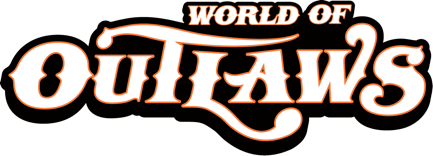 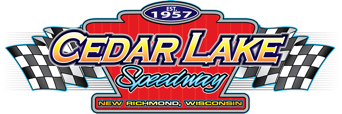 Spectator Guidelines “Snapshot” If you are sick or display symptoms of COVID-19, STAY HOMEFans are encouraged to purchase tickets in advance.  Tickets and Pit Passes will be available at the gate..Onsite Ticket sales will open at 5pm each day. Grandstand Gates will also open at 5pm each day.ALL Attendees can pay using cash or Credit/Debit card for Ticket/Pit Pass purchases, Concessions and Merchandise purchases.  Fans can enter the facility at 5pm each day.  There will be NO early entry. Fans are permitted to leave and re-enter the facility with proper credentials.Upon arrival to the Facility you should be prepared for a COVID-19 Screening up to and including a Temperature Test. Anyone showing symptoms of COVID-19 or having a temperature over 100.3 degrees will be asked to leave the facility and see a physician.Overnight camping is available for $50/weekend (up to 3 nights). This is available in advance or at the gate.It is recommended, but not required, all Spectators wear a cloth face cover at all times, but we strongly recommend this when outside of your group. ALL Attendees MUST follow CDC Guidelines throughout the entire event from entry onto the facility until exit.  We recommend Social-Distancing (6’ separation), wearing a cloth face cover and washing your hands every 20 minutes throughout the event. Fans should follow social-distancing guidelines while in line for tickets, merchandise or concessions.Fans with tickets will be permitted in the Pits after the Victory Lane celebration at the end of the event each night.Concessions will be available.  ALL Attendees must exit the facility no later than 1-hour following the Feature Checkered Flag unless camping overnight onsite.Exhibit A – Track & Facility Information_________________________________________________________________________________________________________LOCATION: Cedar Lake Speedway, 2275County Road CC, New Richmond, WI 54017EVENT DATE(S): July 2-4, 2020EVENT NAME: Independence Weekend ShootoutCOMPETITION/SERIES: World of Outlaws NOS Energy Drink Sprint Cars & World of Outlaws Morton Building Late Model SeriesExhibit B – Important TimesOnsite Ticket Sales: 5pmPit Gates Open: 3pmGrandstand Gates Open: 5pmDrivers Meeting: 5:30 p.m.Motor-heat: 6:00 p.m.Hot Laps 6:30 p.m.Qualifying 7:15 p.mInvocation & Anthem: 7:55 p.m.Racing: 8:00pmALL Track Exit 1-hour after the Checkered FlagExhibit C – Spectator GuidelinesIn preparing for the #ReturntoRacing you will read about [CLEAN-COVER-CONFINE]. As the country, and motorsports in particular, gradually eases back into business it is important to remember that everyone needs to remain aware of reducing and eventually eliminating the spread of COVID-19. Keeping these three simple words in mind as you go about your business will enable all of us to work toward the time when tracks will reverberate to the sound of race cars and will be full of cheering race fans.1. PRE-EVENTHEALTHIf Attendee is sick or displays symptoms of COVID-19, STAY HOMECovid-19 Symptoms includes Fever, Muscle Pain, Cough, Headache, Shortness of breath or difficulty breathing, Sore Throat, Loss of Taste or Smell, Chills or Repeated Shaking with ChillsCDC COVID-19 Symptoms/Symptoms of Coronavirus Guidelines:https://www.cdc.gov/coronavirus/2019-ncov/symptoms-testing/symptoms.htmlPERSONAL HYGEINEAttendee should wash hands with soap and water every 20-minutes throughout the day…Sanitizer should ONLY support hand-washing, not take the place of. [CLEAN]Attendee should avoid touching their face. [CLEAN-COVER]CDC Hand-Washing & Hand Sanitizer Guidelines: https://www.cdc.gov/handwashing/when-how-handwashing.htmlPREPARATIONALL Attendees should be prepared with cash and debit/credit card for onsite payment.  Ticketing, Concession and Merchandise will accept cash and Credit/Debit Cards.  There will be an ATM onsite.Attendees are recommended to bring a cloth Face Cover (or similar). PLEASE DO NOT use any medical-style Face Masks or Gloves that would otherwise be used by a health care worker. [COVER]Concession Stands will be open in the Grandstand area with a limited menu. CONSIDERATIONSIf you live with someone over the age of 65 or with underlying medical conditions, you should consider staying home or be prepared to self-quarantine upon your return if you become sick or show COVID-19 Symptoms. [CONFINE]CDC ‘How to Protect Yourself & Others’ Guidelines: https://www.cdc.gov/coronavirus/2019-ncov/prevent-getting-sick/prevention.htmlTRAVELAttendee should travel and attend with household contacts if possible. [CONFINE]CDC Travel Guidelines: https://www.cdc.gov/coronavirus/2019-ncov/travelers/travel-in-the-us.html2. EVENT EXPERIENCEKEY TIMES3pm: Pit Fates Open5pm: Grandstand Gates Open8pm: Racing1-hour after Checkered Flag: ALL Exit (unless camping overnight onsite)ARRIVALSpectators will not be allowed to enter the facility before 3pm in the Pits and 5pm in the Grandstands.  Upon arrival to the facility you should be prepared for a COVID-19 Screening up to and including a Temperature Test.Temperature scanners will be used to test all Attendees entering the Facility. Any Attendee with a temperature of 100.4 degrees or higher will not be allowed into the Facility. TRANSACTIONSCash and Credit/Debit Cards will be accepted at Concessions…ALL Merchandise transactions are recommended by Credit or Debit Card, but cash will be accepted.MERCHANDISEWorld of Outlaws Official merchandise and Platinum team members merchandise will be available in the Fan Midway.SOCIAL DISTANCINGAttendees are recommended to practice Social-Distancing at ALL times.  When lining up to enter the Facility, buy Merchandise, purchase tickets or for Concessions, Attendees should observe the pre-marked lines indicating six-feet spacing. [CONFINE]CDC Social-Distancing Guidelines: https://www.cdc.gov/coronavirus/2019-ncov/prevent-getting-sick/social-distancing.htmlPERSONAL HYGEINEThere will be hand-sanitizing stations located throughout the Facility.  Attendees should wash hands with soap and water every 20-minutes throughout the day…Sanitizer should ONLY support hand washing, not take the place of. [CLEAN]It is recommended, but not required, that Spectators should wear cloth Face Cover (or similar).  PLEASE DO NOT use any medical-style Face Masks or Gloves that would otherwise be used by a health care worker. [COVER]Attendee should avoid touching their face. [CLEAN-COVER]Attendee should cover ALL coughs & sneezing. [COVER]CDC Hand-Washing & Hand Sanitizer Guidelines: https://www.cdc.gov/handwashing/when-how-handwashing.htmlSEATINGSeats, cushions, and blankets are permitted inside the Facility.CONCESSIONSConcession stands will be open.3. POST-EVENT PLANEXITALL Attendees MUST EXIT 1-hour after the Feature if you are not staying onsite.HEALTHIf an attendee feels any COVID-19 Symptoms within 72 hours of the event we ask you to contact the event organizer and see your primary doctor. (CONFINE)Covid-19 Symptoms includes Fever, Muscle Pain, Cough, Headache, Shortness of breath or difficulty breathing, Sore Throat, Loss of Taste or Smell, Chills or Repeated Shaking with ChillsCDC guidelinesSUPPORT DOCUMENTSCOVID-19 Symptomshttps://www.cdc.gov/coronavirus/2019-ncov/symptoms-testing/symptoms.html Community Mitigation Strategieshttps://www.cdc.gov/coronavirus/2019-ncov/downloads/php/CDC-Activities-Initiatives-for-COVID-19-Response.pdf Hand Washing & Hand Sanitizer Usehttps://www.cdc.gov/handwashing/when-how-handwashing.htmlMass Gathering Guidelineshttps://www.cdc.gov/coronavirus/2019-ncov/community/large-Events/mass-gatherings-ready-for-COVID-19.htmlHow to Protect Yourself & Othershttps://www.cdc.gov/coronavirus/2019-ncov/prEvent-getting-sick/prEvention.htmlSocial Distancing Guidelineshttps://www.cdc.gov/coronavirus/2019-ncov/prEvent-getting-sick/social-distancing.htmlTravel Guidelineshttps://www.cdc.gov/coronavirus/2019-ncov/travelers/travel-in-the-us.htmlAerosol and Surface Stability of SARS-CoV2 as Compared with SARS-CoV1https://www.nejm.org/doi/full/10.1056/NEJMc2004973Cleaning and Disinfection for Community Facilitieshttps://www.cdc.gov/coronavirus/2019-ncov/community/organizations/cleaning-disinfection.htmlFDA Food Safety and the Coronavirus Disease 2019 (COVID-19)https://www.fda.gov/food/food-safety-during-emergencies/food-safety-and-coronavirus-disease-2019-covid-19CDC Prevent the spread of COVID-19 if you are sickhttps://www.cdc.gov/coronavirus/2019-ncov/downloads/sick-with-2019-ncov-fact-sheet.pdfCDC Cleaning and Disinfecting Your Facilityhttps://www.cdc.gov/coronavirus/2019-ncov/community/disinfecting-building-facility.htmlCDC Guidance for Businesses and Employers to Plan and Respond to Coronavirushttps://www.cdc.gov/coronavirus/2019-ncov/community/guidance-business-response.htmlGuidance on Preparing Workplaces for Covid-19https://www.osha.gov/Publications/OSHA3990.pdfThis document has been reviewed by and incorporates feedback from the following industry experts:Agajanian & Anthony, P.C.www.agajanianandanthony.comMr. Jeff LaddSports Insurance Specialists, LLCwww.kicksomerisk.comJack Faircloth, MDAtrium HealthDiplomate ABFMNorth Mecklenburg County, NC COVID-19 Briefing Coordinating Panelist